わたしはだーれだ？？Class     No.     Name                          Step1) 聞こえたことを表に書いてみよう。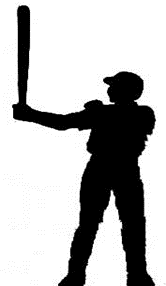 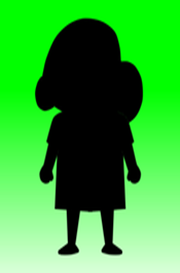 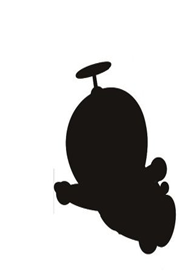 Step2) Let’s listen! 聞こえた方に○をつけよう！(1) Hoshiya: Hello, Ichiro. I play baseball. Do you (play / are) baseball?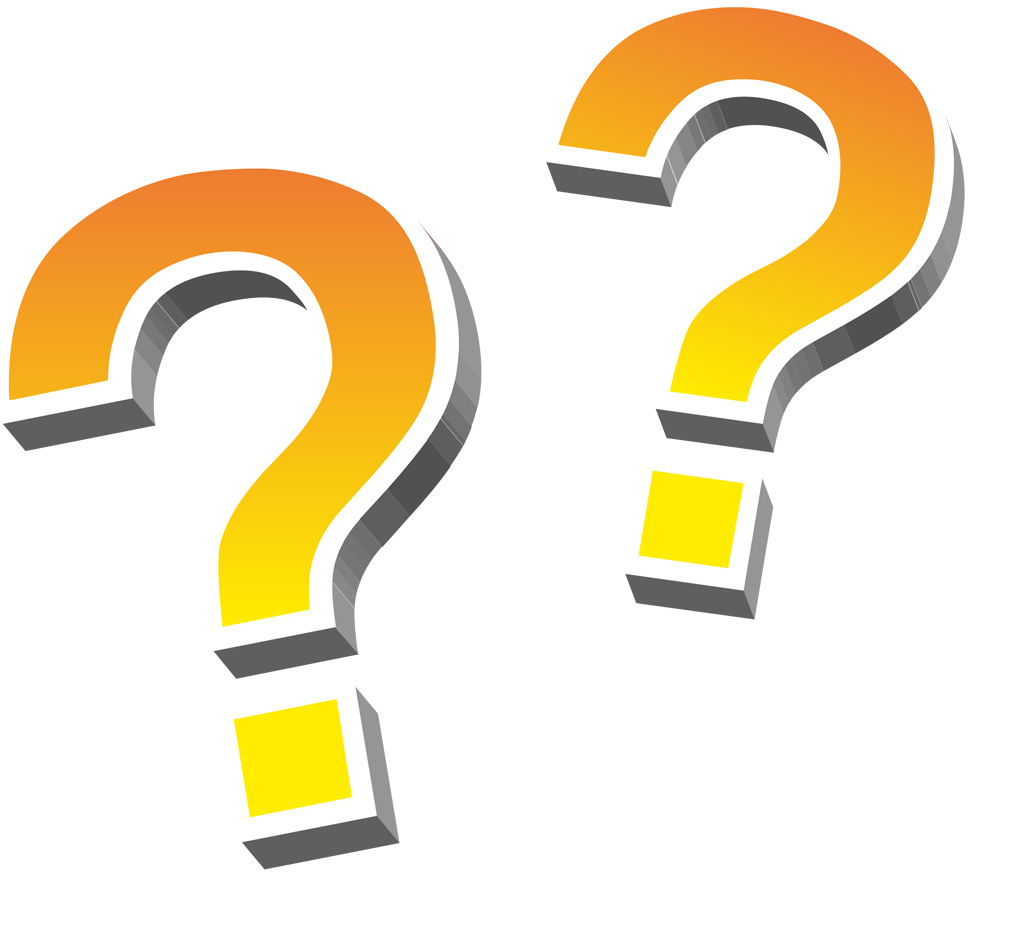 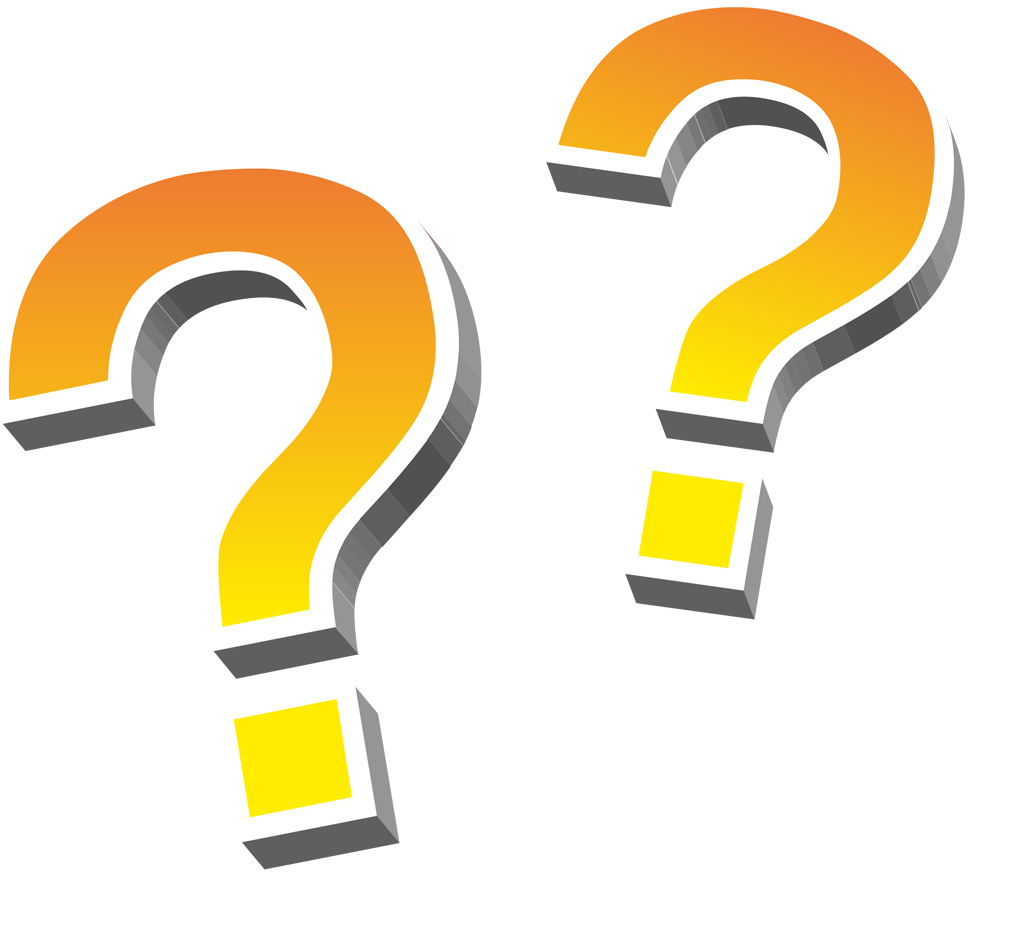    Ichiro: Yes, I do. I play baseball.(2) Hoshiya: Hello, Shinnosuke. I like chocolate. Do you like “chokobi”?   Shinnosuke: Yes, I (am/ do).  I like “chocobi”.  	(3) Hoshiya: Hello, Doraemon. I like animals. (Do / Are ) you like mice?   Doraemon: No, I do not.  I like cats.       ※mice=ねずみToday’s pointStep4) Team Bingo!ペアで協力して、ビンゴを完成させよう。Model conversationStep5) 自分がチームの子に聞いた文を書いてみよう。Ex)　Do you like soccer?(1)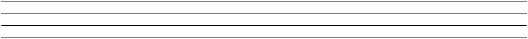 Team Bingooooooo!!!Name：Play:Name：Like：Name：Like：復  I play baseball. (                             )☆Do you play baseball?(                                        )一般動詞を使った疑問文は（　　　　　）を文の（　　　　　）にもってくる。一般動詞→like, play, study, writeなどまた、答え方は、Yes→　Yes, (  ) (     ).                No→　 No, (  ) (     ) (       ).  No, I don’t に省略できる。ex)  S1: (絵カードとYes,Noカード１枚引いた後)　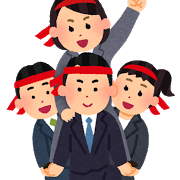 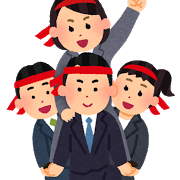 S2:　Do you like cats?     S1:　Yesカードの場合 →Yes, I do. Noカードの場合 →No, I don’t.      S2: (Great. / Good. / I see. / Nice.) 　　like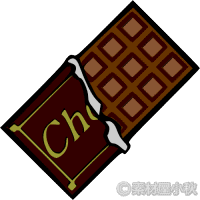 Play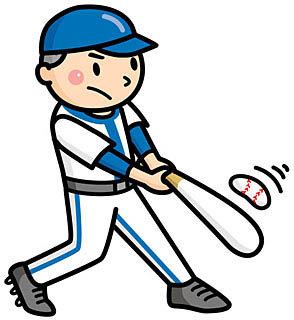 play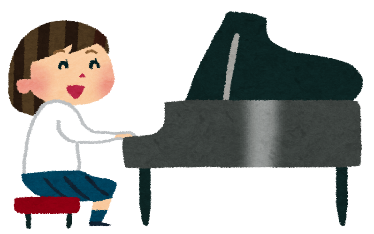 No!Yes!No!like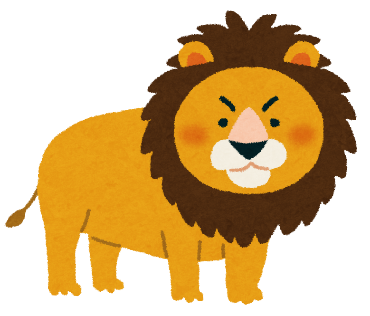 Freelike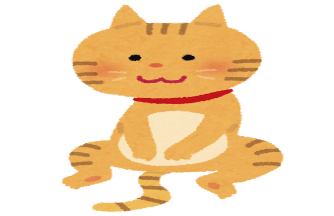 Yes!No!play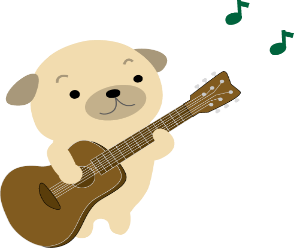 Like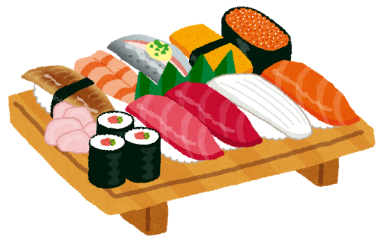 like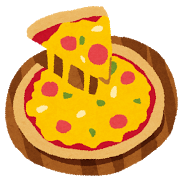 Yes!Yes!No!Yes!Yes!Yes!Yes!No!No!No!No!